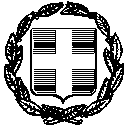 ΕΛΛΗΝΙΚΗ ΔΗΜΟΚΡΑΤΙΑΝΟΜΟΣ ΗΡΑΚΛΕΙΟΥΔΗΜΟΣ ΗΡΑΚΛΕΙΟΥΔΙΕΥΘΥΝΣΗ  ΠΑΙΔΕΙΑΣ, ΠΟΛΙΤΙΣΜΟΥ& ΝΕΑΣ ΓΕΝΙΑΣΤΜΗΜΑ ΒΙΚΕΛΑΙΑΣ ΒΙΒΛΙΟΘΗΚΗΣ  εντυπο  ΠΡοσφορασ Α/ΑΠΕΡΙΓΡΑΦΗείδοςΠΟΣΟΤΗΤΑΣΥΝΟΛΙΚΗ ΔΑΠΑΝΗ ΜΕ ΦΠΑΑ)Ασφαλιστική κάλυψη ύψους 12.350.000€ για «Κάλυψη Ζημιών» στο Κεφάλαιο Οικοδομής και ύψους 1.000.000€ για «Κάλυψη Ζημιών» στο Κεφάλαιο Περιεχομένου (πάγιος εξοπλισμός).Υπηρεσίες ΑσφάλισηςCPV 66510000-81…………..Β)Ασφαλιστική κάλυψη ύψους 4.500.000€ «Κατά Παντός Κινδύνου», για το περιεχόμενο σε βιβλία, συλλογές, αρχεία κλπ, έναντι φυσικής απώλειας ή φυσικής ζημιάς που θα επέλθει κατά την περίοδο ασφάλισης.Υπηρεσίες ΑσφάλισηςCPV 66510000-81……………..Γ)Ασφαλιστική κάλυψη ύψους 620.000€ «Κατά Παντός Κινδύνου» του Ηλεκτρονικού της Εξοπλισμού.Υπηρεσίες ΑσφάλισηςCPV 66510000-81……………Σύνολο (με ΦΠΑ)Σύνολο (με ΦΠΑ)Σύνολο (με ΦΠΑ)Σύνολο (με ΦΠΑ)…………….Ο ΠΡΟΣΦΕΡΩΝ 